Huishoudelijk reglement RV De Dragt
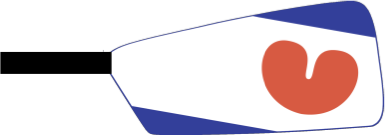 Artikel 1Dit Huishoudelijk Reglement behoort bij de statuten van Roeivereniging de Dragt in Drachten.Dit gewijzigde Huishoudelijk Reglement is vastgesteld in de Algemene Ledenvergadering van 24 maart 2023. Artikel 2
Het bestuur bestaat statutair uit ten minste 5 leden, waaronder een voorzitter, secretaris, penningmeester, roeicommissaris en een materiaalcommissaris. Bestuursleden verdelen de functies onderling en zijn ten hoogste drie keer verkiesbaar voor een periode van 2 jaar, tenzij het niet mogelijk is de vacature te vervullen. Leden van roeivereniging De Dragt kunnen zich verkiesbaar stellen voor een bestuursfunctie op het moment dat een bestuursfunctie vrij komt of toe is aan herkiezing.Artikel 3De voorzitter organiseert en structureert bestuursvergaderingen en algemene ledenvergaderingen. De voorzitter is verantwoordelijk voor controle op de naleving van de verenigingsdoelen, statuten, de reglementen en de besluiten die op de algemene ledenvergadering worden genomen. 
De secretaris voert de correspondentie en alle administratie uitgezonderd de financiële. De
penningmeester voert de financiële administratie van de vereniging. De materiaalcommissaris voert het beheer over het botenhuis, de boten met toebehoren en de verdere eigendommen van de vereniging. De roeicommissaris regelt de introductie van de nieuwe leden, de instructie aan onervaren roei(st)ers en het toerroeien. Overige rollen en verantwoordelijkheden worden onderling verdeeld
Artikel 4
Het bestuur kan voor bepaalde taken binnen de vereniging een commissie benoemen. Indien gewenst kunnen commissieleden door het bestuur uitgenodigd worden tot het bijwonen van een bestuursvergadering; de commissies kunnen verzoeken een bestuursvergadering bij te wonen of zich door een afgevaardigde op een bestuursvergadering te laten vertegenwoordigen.
Artikel 5
De vereniging kent ook buitenleden. Buitenleden zijn diegenen die van een andere roeivereniging lid zijn en daar de contributie van de vereniging en van KNRB betalen. De buitenleden betalen aan onze vereniging de helft van de verenigingscontributie per jaar. Voor aanmelden en opzeggen gelden dezelfde regels als voor leden.
Artikel 61. Wanneer iemand zich als lid aanmeldt bij de vereniging wordt dat nieuwe lid er op gewezen dat de regels van de vereniging zoals de statuten, het huishoudelijk reglement, het informatie- en instructieboek, de privacyverklaring en het veiligheidsplan teruggevonden kunnen worden op de website.  Wie zich aanmeldt als lid moet bevestigen akkoord te gaan met die regels. Ereleden, begunstigers, introducés en buitenleden moeten deze regels en gegeven aanwijzingen ook accepteren.
2. Ieder lid draagt zelf de schade, aan hem of aan zijn zaken ontstaan tijdens of voortvloeiende uit het deelnemen aan activiteiten van de vereniging, of aan activiteiten die – in verenigingsverband – op eigen initiatief worden ondernomen. Een persoonlijke WA-verzekering dekt ook onopzettelijke schade toegebracht aan en met de boten van de vereniging bij derden. Door ondertekening van de aanvraag van een jeugdlid door een ouder of voogd aanvaardt de ouder/voogd de aansprakelijkheid. De vereniging aanvaardt geen aansprakelijkheid voor ongevallen, ziekten of gevolgen daarvan, welke in verenigingsverband zouden kunnen zijn ontstaan.
3. Bestuur, commissies en instructeurs, coaches en begeleiders zijn niet verantwoordelijk voor ongevallen aan leden overkomen of voor door leden veroorzaakte schade.
4. Ieder lid is tegenover de vereniging aansprakelijk voor schade volgens artikel 6:162 BW. Schade, toegebracht aan de vereniging door de gasten of introducés van een lid worden geacht te zijn toegebracht in groepsverband als bedoeld in artikel 6:166 BW en kunnen daarom op het lid verhaald worden.
5. Bij slecht gebruik of gedrag kan een lid door het bestuur voor een bepaalde tijd worden geschorst, de toegang tot het clubgebouw worden ontzegd of gebruik van de boten worden verboden. Het bestuur doet hierbij schriftelijk mededeling van haar argument. 
Artikel 7
De nieuwsbrief wordt periodiek verzonden naar alle ereleden, leden, buitenleden, jeugdleden en begunstigersArtikel 8
Ieder lid heeft het recht om ten hoogste tweemaal per jaar een niet-lid te introduceren. In overleg met het bestuur kan hiervan worden afgeweken.
Artikel 9
Wie ontzet is uit het lidmaatschap mag niet geïntroduceerd worden.
Artikel 10
De hoogte van de contributie wordt door de algemene ledenvergadering vastgesteld, met uitzondering van de jaarlijkse indexering, die gelijk is aan de indexering van de roeibondbijdrage. Degene die zich als lid heeft aangemeld, betaalt volledig entreegeld en contributie voor de rest van het lopende jaar, met dien verstande dat hij/zij geacht wordt lid te zijn vanaf het moment van opgave. Bij toetreding als lid in de loop van een verenigingsjaar is contributie verschuldigd naar rato vanaf de eerste dag van de maand nadat het lid is toegelaten.
Het lidmaatschap per 1 januari en per 1 juli opgezegd worden. Er moet respectievelijk vóór 1 december van het voorafgaande jaar of voor 1 juni schriftelijk of per bevestigde email opgezegd worden. Het bestuur kan in bijzondere gevallen reductie of kwijtschelding van contributie en entreegeld verlenen. De afdracht aan de KNRB is steeds verschuldigd over het gehele jaar maar is niet van toepassing op de maanden oktober, november en december. Er is geen recht op restitutie van contributie bij ziekte, verhuizen, studie, zwangerschap of andere persoonlijke omstandigheden.
Artikel 11
Ieder lid dat deelneemt aan wedstrijden wordt geacht zelf te kunnen beoordelen of zijn/haar gezondheid dat toelaat. Wedstrijdroeiers hebben hun eigen verantwoordelijkheid om zich sportmedisch te laten keuren en zich anderszins te onderwerpen aan door de KNRB of de wedstrijdorganiserende vereniging aangegeven bepalingen.
Artikel 12
Begunstigers zijn zij, die minimaal € 20,- per jaar betalen. Begunstigers mogen voor zover zij de daartoe vereiste roeibevoegdheden bezitten, jaarlijks tweemaal gebruik maken van een boot van de vereniging, kunnen deelnemen aan de door de vereniging georganiseerde festiviteiten en hebben recht op ontvangst van de nieuwsbrief.
Artikel 13
Het bestuur kan aan bevoegde leden een sleutel van het verenigingsgebouw verschaffen tegen
betaling van € 6,00, de betaling komt overeen met de kosten van de sleutel. Hiervoor geldt een minimumleeftijd van 18 jaar. Bij beëindiging van het lidmaatschap moet deze sleutel bij penningmeester worden terugbezorgd, hierbij vindt restitutie van de € 6,00 plaats.
Artikel 14
1. Voor zover de ruimte het toelaat kan het bestuur aan de leden toestaan eigen vaartuigen in de botenloods te bergen. Eén en ander geschiedt tegen een door het bestuur te bepalen vergoeding.
2. De vereniging is niet aansprakelijk voor schade, toegebracht aan privé-boten.
3. Privé-boten en overige spullen die geen eigendom zijn van de vereniging worden niet door de vereniging gebruikt tenzij de eigenaar hiervoor toestemming geeft. Het gebruik wordt vermeld in het afschrijfboek.
4. De vergoeding voor privéboten wordt jaarlijks door het bestuur vastgesteld, voor het eerst op € 75,-- per jaar in 2018.

Artikel 15
Het bestuur zorgt ervoor, dat er in het botenhuis een afschrijfboek, een instructieboek en een klachtenboek aanwezig zijn.
Artikel 16
De minimale eisen van bekwaamheid voor het mogen gebruiken van boten zijn per boot/boottype omschreven in het informatie en instructie boek (“Blauwe boek”). Ieder lid wordt geacht na het behalen van de roeiproef ook de stuurproef te halen.Artikel 17Wie niet kan zwemmen mag geen gebruik maken van de boten van de roeivereniging.Artikel 18Niemand mag onbevoegd gebruik maken van de boten of gebruik maken van de boten wanneer de weersgesteldheid dat niet toelaat. Het onterecht gebruik van een boot kan door het bestuur worden beboet met een bedrag van maximaal € 30,00. Van dit besluit staat beroep bij de algemene ledenvergadering open. Bij beroep blijft het besluit ten minste tot de uitspraak van de algemene ledenvergadering van kracht.Artikel 19Het bestuur heeft het recht een lid schriftelijk met opgave van redenen het gebruik van een of meer boten voor een bepaalde tijd te ontzeggen. Van dit besluit staat beroep bij de algemene ledenvergadering open. Bij beroep blijft het besluit ten minste tot de uitspraak van de algemene ledenvergadering van kracht.Artikel 20Ieder lid dat schade aan het botenhuis, aan boten of aan andere bezittingen van de vereniging veroorzaakt of constateert, moet terstond die schade en zo mogelijk haar oorzaak in het klachtenboek melden. Schade die gebruik van het materiaal onmogelijk maakt, moet onmiddellijk aan het bestuur gemeld worden.Artikel 21Als door toedoen of nalatigheid van een om meer leden schade ontstaat of zou kunnen ontstaan aan eigendommen van de vereniging, dan kan het bestuur aan betreffende lid/leden een boete opleggen van maximaal € 60,00. Is de schade het beoogde of zekere gevolg van het handelen of nalaten van een lid, dan is het lid daarvoor aansprakelijk. Het bestuur beslist of deze aansprakelijkheid wordt geëffectueerd. Van de besluiten genoemd in dit artikel staat beroep bij de algemene ledenvergadering open. Bij beroep blijft het besluit ten minste tot de uitspraak van de algemene ledenvergadering van kracht.Artikel 22De leden zijn verplicht alle bedragen die zij aan de vereniging schuldig worden, binnen één maand nadat deze door het bestuur gevorderd zijn, aan de penningmeester te betalen.Artikel 23De vereniging aanvaardt geen aansprakelijkheid voor een lid dat roeit of stuurt in een boot die niet in beheer is van de vereniging. Een lid mag in wedstrijden niet uitkomen voor een andere vereniging zonder toestemming van het bestuur van De Dragt met uitzondering van de buitenleden.Artikel 24Het beleid voor het verbeteren van veiligheid binnen de vereniging is beschreven in het veiligheidsplan. In het veiligheidsplan is de bepaling vastgelegd dat het bestuur een veiligheidscommissaris benoemt. Leden en andere gebruikers van de boten van de vereniging dienen elk incident, een voorval met schade of gevaarlijke situatie, binnen een dag door te geven aan deze commissaris. Artikel 25De privacyverklaring omschrijft de verwerking van persoonsgegevens, voor welke doeleinden deze persoonsgegevens worden gebruikt en welke maatregelen worden getroffen om de verwerking rechtmatig, behoorlijk en transparant te laten plaatsvinden conform de eisen van de Algemene Verordening Gegevensbescherming. (EU verordening 2016/679)
Artikel 26Zoals in het Veiligheidsplan toegelicht moeten de opvarenden van boten van de vereniging goed zichtbare kleding dragen.Huishoudelijk reglement, als vastgesteld in de Algemene Ledenvergadering van 24 maart 2023 